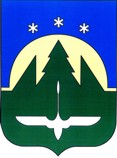 Городской округ Ханты-МансийскХанты-Мансийского автономного округа – ЮгрыСЧЕТНАЯ ПАЛАТА ГОРОДА ХАНТЫ-МАНСИЙСКАСТАНДАРТ ВНЕШНЕГО МУНИЦИПАЛЬНОГО ФИНАНСОВОГО КОНТРОЛЯ «ПРОВЕДЕНИЕ СОВМЕСТНЫХ ИЛИ ПАРАЛЛЕЛЬНЫХ КОНТРОЛЬНЫХ, ЭКСПЕРТНО-АНАЛИТИЧЕСКИХ МЕРОПРИЯТИЙ» Приложение №4 к распоряжениюпредседателя Счетной палатыгорода Ханты-Мансийскаот 26.05.2022 № 9    начало действия: с 26.05.2022г. Ханты-Мансийск2022СОДЕРЖАНИЕ1. Общие положения1.1. Стандарт внешнего муниципального финансового контроля «Проведение совместных или параллельных контрольных, экспертно-аналитических мероприятий» разработан в соответствии с Федеральным законом от 07.02.2011 № 6-ФЗ «Об общих принципах организации и деятельности контрольно-счетных органов субъектов Российской Федерации и муниципальных образований», Положением о Счетной палате города Ханты-Мансийска, утвержденным решением Думы города Ханты-Мансийска от 25.02.2022 №58-VII РД, Общими требованиями к стандартам внешнего государственного и муниципального аудита (контроля) для проведения контрольных и экспертно-аналитических мероприятий контрольно-счетными органами субъектов Российской Федерации и муниципальных образований, утвержденными постановлением Коллегии Счетной палаты РФ (протокол от 29.03.2022 №2ПК), а также с учетом международных Стандартов в области государственного финансового контроля, аудита и финансовой отчетности. 1.2. Целью настоящего Стандарта является регламентация деятельности Счетной палаты города Ханты-Мансийска (далее по тексту – Счетная палата) по организации и проведению контрольных, экспертно-аналитических мероприятий совместно или параллельно с контрольно-счетными органами других субъектов Российской Федерации и муниципальных образований, а также со Счетной палатой Российской Федерации, с территориальными управлениями Центрального банка Российской Федерации, налоговыми органами, органами прокуратуры, иными правоохранительными, надзорными и контрольными органами Российской Федерации, субъектов Российской Федерации и муниципальных образований (далее по тексту – совместные или параллельные контрольные, экспертно-аналитические мероприятия; иные органы), в том числе на основании заключенных соглашений о взаимодействии.1.3. Задачами Стандарта являются:определение порядка планирования, подготовки и проведения совместных или параллельных контрольных, экспертно-аналитических мероприятий;определение порядка взаимодействия Счетной палаты с иными органами (далее – Стороны) в процессе проведения совместных или параллельных контрольных, экспертно-аналитических мероприятий;установление требований по оформлению результатов совместных или параллельных контрольных, экспертно-аналитических мероприятий.1.4. Совместные контрольные, экспертно-аналитические мероприятия – это контрольные, экспертно-аналитические мероприятия, осуществляемые в согласованные сроки Счетной палатой и иными органами на двусторонней или многосторонней основе в соответствии с общей программой, в том числе по предложениям иных органов.1.5. Параллельные контрольные и экспертно-аналитические мероприятия – это форма организации контрольных и экспертно-аналитических мероприятий, осуществляемых Счетной палатой и иными органами по взаимному соглашению каждой из Сторон самостоятельно по раздельным программам, в согласованные сроки, с последующим обменом и использованием информации по их результатам.1.6. Проведение совместных или параллельных контрольных, экспертно-аналитических мероприятий осуществляется в соответствии с требованиями Регламента Счетной палаты, настоящего Стандарта и стандартов финансового контроля Счетной палаты «Общие правила проведения контрольного мероприятия», «Общие правила проведения экспертно-аналитического мероприятия».2. Планирование совместных или параллельных контрольных, экспертно-аналитических мероприятий2.1. Подготовка обращений Счетной палаты в адрес иных органов о проведении совместных или параллельных контрольных, экспертно-аналитических мероприятий при формировании плана деятельности на очередной год.2.1.1. Совместные или параллельные контрольные, экспертно-аналитические мероприятия Счетной палаты проводятся в соответствии с утвержденным планом деятельности Счетной палаты.2.1.2. При необходимости проведения совместных или параллельных контрольных, экспертно-аналитических мероприятий в очередном году обращения в адрес иных органов, содержащие предложения об их проведении с указанием планируемого срока проведения, подготавливаются должностными лицами Счетной палаты и направляются за подписью председателя Счетной палаты в адрес иных органов до 01 декабря текущего года с указанием даты, до которой необходимо предоставить ответ, устанавливаемой с учетом необходимости обеспечения своевременности формирования и утверждения плана деятельности Счетной палаты на очередной год. 2.1.3. При получении от иного органа положительного ответа на обращение Счетной палаты, содержащее предложение о проведении совместного или параллельного контрольного, экспертно-аналитического мероприятия (далее также – обращение) данное мероприятие включается в план деятельности Счетной палаты на очередной год.Руководителю иного органа направляется письмо, содержащее информацию о включении совместного или параллельного контрольного, экспертно-аналитического мероприятия в план деятельности Счетной палаты на очередной год с указанием планируемого срока его проведения.2.2. Рассмотрение предложений иных органов о проведении совместных или параллельных контрольных, экспертно-аналитических мероприятий, направляемых при формировании плана деятельности на очередной год.2.2.1. При поступлении в адрес Счетной палаты предложений иного органа о проведении совместного или параллельного контрольного, экспертно-аналитического мероприятия (далее – предложения), до утверждения плана деятельности на очередной год, председатель Счетной палаты поручает сотруднику, к компетенции которого относятся вопросы предложения, проработку данного вопроса. 2.2.2. Сотрудник Счетной палаты, получивший поручение, указанное в пункте 2.2.1 настоящего Стандарта, организует проработку и согласование с органом – инициатором предложения вопросов, связанных с проведением совместного или параллельного контрольного, экспертно-аналитического мероприятия, и вносит председателю Счетной палаты одно из следующих предложений:включить в план деятельности Счетной палаты на очередной год проведение совместного или параллельного контрольного, экспертно-аналитического мероприятия в соответствии с предложением;учесть отдельные вопросы из предложения иного органа при проведении иных контрольных, экспертно-аналитических мероприятий, которые планируются к включению в план деятельности Счетной палаты на очередной год;отклонить предложение. 2.2.3. В адрес иного органа – инициатора предложения направляется ответ за подписью председателя Счетной палаты по вопросу о проведении совместного или параллельного контрольного, экспертно-аналитического мероприятия с указанием принятого в соответствии с пунктом 2.2.2 настоящего Стандарта решения.В случае отказа от участия в проведении совместного или параллельного контрольного, экспертно-аналитического мероприятия в соответствии с предложением, ответ иному органу – инициатору предложения должен быть мотивирован.Ответ, содержащий информацию о соответствующих решениях, подготавливается сотрудником Счетной палаты, получившим поручение, указанное в пункте 2.2.1 настоящего Стандарта, и направляется иному органу – инициатору предложения за подписью председателя Счетной палаты.3. Подготовка обращений и рассмотрение предложений о проведении совместных или параллельных контрольных, экспертно-аналитических мероприятий в ходе исполнения плана деятельности Счетной палаты на текущий год3.1. При возникновении в течение года необходимости проведения совместного или параллельного контрольного, экспертно-аналитического мероприятия председатель Счетной палаты поручает сотруднику, к компетенции которого относятся вопросы данного мероприятия, подготовить проект обращения в адрес иного органа с предложением о проведении соответствующего совместного или параллельного мероприятия.3.2. Обращение в адрес иного органа о проведении совместного или параллельного контрольного, экспертно-аналитического мероприятия направляется за подписью председателя Счетной палаты. 3.3. После получения согласия иного органа на проведение соответствующего совместного или параллельного мероприятия сотрудник Счетной палаты, подготовивший обращение, вносит предложение о включении данного совместного или параллельного контрольного, экспертно-аналитического мероприятия в план деятельности Счетной палаты на текущий год.3.4. В случае если в ходе исполнения плана деятельности Счетной палаты на текущий год поступило предложение иного органа о проведении совместного или параллельного контрольного, экспертно-аналитического мероприятия, председатель Счетной палаты поручает сотруднику, к компетенции которого относятся вопросы, содержащиеся в предложении, подготовить мотивированное обоснование для принятия одного из решений о возможности проведения соответствующего мероприятия, установленных в пункте 2.2.2 настоящего Стандарта.3.5. В адрес иного органа – инициатора предложения направляется ответ за подписью председателя Счетной палаты по вопросу о проведении совместного или параллельного контрольного, экспертно-аналитического мероприятия с указанием принятого решения.В случае отказа от участия в проведении совместного или параллельного контрольного, экспертно-аналитического мероприятия в соответствии с предложением, ответ иному органу – инициатору предложения должен быть мотивирован.Ответ, содержащий информацию о соответствующих решениях, подготавливается сотрудником Счетной палаты, получившим поручение, указанное в пункте 3.4 настоящего Стандарта, и направляется иному органу – инициатору предложения за подписью председателя Счетной палаты.4. Подготовка и проведение совместных или параллельных контрольных, экспертно-аналитических мероприятий4.1. Решение о проведении совместного или параллельного контрольного, экспертно-аналитического мероприятия принимает председатель Счетной палаты в форме приказа Счетной палаты о проведении совместного или параллельного контрольного, экспертно-аналитического мероприятия. 4.2. При проведении совместного контрольного, экспертно-аналитического мероприятия контрольные действия могут проводиться как в составе сформированной рабочей группы из представителей Сторон, так и должностным лицом (рабочей группой) Счетной палаты на отдельных объектах контроля (по отдельным вопросам) мероприятия, согласно программе мероприятия.4.3. Подготовка приказа о проведении совместного или параллельного контрольного, экспертно-аналитического мероприятия и иных документов, необходимых для его проведения, а также проведение мероприятия осуществляются в порядке, установленном стандартами финансового контроля Счетной палаты «Общие правила проведения контрольного мероприятия» и «Общие правила проведения экспертно-аналитического мероприятия», соответственно, а также иными внутренними нормативными документами Счетной палаты, с учетом положений настоящего Стандарта, и соглашения о взаимодействии, заключенного между Сторонами (при наличии).4.4. В приказе о проведении совместного контрольного, экспертно-аналитического мероприятия на объектах дополнительно указываются:иной орган, участвующий в проведении совместного мероприятия;персональный состав сотрудников Счетной палаты и сотрудников иного органа, направляемых на объекты контроля по совместному контрольному, экспертно-аналитическому мероприятию (при формировании рабочих групп из представителей Сторон);вопросы участия каждой из Сторон, исходя из их функций и контрольных полномочий, определенных соответствующим законодательством, а также с учетом соглашений о взаимодействии между Счетной палатой и иными органами.4.5. Проведение совместного или параллельного контрольного, экспертно-аналитического мероприятия осуществляется в соответствии с его программой (далее – программа мероприятия).4.6. При участии сотрудников Счетной палаты в совместных мероприятиях программа сотрудниками Счетной палаты составляется только в случае, если аналогичные документы не составляются иным органом, инициирующим проведение контрольного, экспертно-аналитического мероприятия.4.7. При проведении параллельного контрольного и экспертно-аналитического мероприятия программы утверждаются каждой Стороной самостоятельно.4.8. В программе совместного контрольного, экспертно-аналитического мероприятия дополнительно указываются:должностное лицо иного органа, ответственное за проведение совместного мероприятия; порядок обмена информацией, оформления результатов совместного мероприятия, в том числе форма, порядок подписания и согласования документов;порядок подготовки и принятия решений по результатам совместного мероприятия;дата согласования программы совместного контрольного или экспертно-аналитического мероприятия руководителем иного органа.4.9. Подготовка проекта программы совместного контрольного, экспертно-аналитического мероприятия, проводимого по инициативе Счетной палаты, осуществляется под руководством сотрудника Счетной палаты, ответственного за проведение данного совместного контрольного, экспертно-аналитического мероприятия, по согласованию с руководителем соответствующего иного органа.4.10. Если совместное контрольное, экспертно-аналитическое мероприятие проводится по инициативе Счетной палаты, в случае формирования рабочих групп из представителей Сторон руководство проведением данного контрольного, экспертно-аналитического мероприятия осуществляет руководитель совместного контрольного, экспертно-аналитического мероприятия от Счетной палаты, а если по инициативе иного органа, то руководитель совместного контрольного, экспертно-аналитического мероприятия определяется по согласованию Сторон, с учетом заключенного между ними соглашения о взаимодействии (при наличии).При проведении параллельного контрольного, экспертно-аналитического мероприятия руководство осуществляется представителями каждой Стороны самостоятельно.4.11. Передача информации, запрашиваемой у Счетной палаты другой Стороной в ходе проведения совместного или параллельного контрольного, экспертно-аналитического мероприятия, отнесенной к государственной или иной охраняемой законом тайне, осуществляется в соответствии с законодательством Российской Федерации.5. Оформление результатов совместного или параллельного контрольного, экспертно-аналитического мероприятия5.1. Оформление результатов проведенного совместного или параллельного контрольного, экспертно-аналитического мероприятия осуществляется в порядке, установленном стандартами финансового контроля Счетной палаты «Общие правила проведения контрольного мероприятия» и «Общие правила проведения экспертно-аналитического мероприятия», соответственно, а также иными внутренними нормативными документами Счетной палаты, с учетом положений настоящего Стандарта и соглашения о взаимодействии, заключенного между Сторонами.5.2. Результаты совместного контрольного мероприятия, в части, проведенной Счетной палатой, оформляются актом, в соответствии со стандартом финансового контроля Счетной палаты «Общие правила проведения контрольного мероприятия», его копия направляется органу, инициирующему проведение контрольного мероприятия.Если органом, инициировавшим проведение контрольного мероприятия, составляется комплексный акт (акты) с участием всех проверяющих должностных лиц, данный акт (акты) от имени Счетной палаты подписывается должностными лицами Счетной палаты, участвующими в проведении совместного контрольного мероприятия, в случаях и порядке, предусмотренном в соответствующем соглашении о взаимодействии (при наличии), программе мероприятия.При наличии противоречий при проведении совместного контрольного, экспертно-аналитического мероприятия Счетная палата вправе выразить особое мнение путем изложения его в форме отдельного документа, направляемого иным Сторонам.5.3. При проведении параллельного контрольного мероприятия акты составляются каждой Стороной самостоятельно.5.4. По результатам проведенного совместного или параллельного контрольного мероприятия подготавливается отчет о его результатах, направляемый Думе города, также при наличии соответствующих оснований выносятся представления, предписания.Отчет, представления и предписания формируются и направляются соответствующим лицам в соответствии со стандартом финансового контроля Счетной палаты «Общие правила проведения контрольного мероприятия».5.5. Результаты совместного или параллельного экспертно-аналитического мероприятия оформляются заключением. Заключение оформляется в соответствии с требованиями стандарта финансового контроля Счетной палаты «Общие правила проведения экспертно-аналитического мероприятия» и направляется руководителю иного органа, участвующего в мероприятии, в адрес соответствующих объектов контроля (при их наличии), а также по решению председателя Счетной палаты - Главе города и в Думу города.5.6. По результатам проведенного Счетной палатой параллельного контрольного, экспертно-аналитического мероприятия составляется отчет, который направляется иным Сторонам параллельного мероприятия в соответствии с заключенным соглашением о взаимодействии.5.7. Подготовка и принятие решений иных органов по результатам совместных или параллельных контрольных, экспертно-аналитических мероприятий, направление представлений, предписаний и информационных писем, контроль за их исполнением осуществляются в соответствии с порядком, изложенным в локальных нормативных правовых актах, регламентирующих деятельность этих органов, а также в соглашении о взаимодействии с этими органами.№ раздела/подразделаНаименование раздела/подраздела1Общие положения2Планирование совместных или параллельных контрольных, экспертно-аналитических мероприятий2.1Подготовка обращений Счетной палаты в адрес иных органов о проведении совместных или параллельных контрольных, экспертно-аналитических мероприятий при формировании плана деятельности на очередной год2.2Рассмотрение предложений иных органов о проведении совместных или параллельных контрольных, экспертно-аналитических мероприятий при формировании плана деятельности на очередной год3Подготовка обращений и рассмотрение предложений о проведении совместных или параллельных контрольных, экспертно-аналитических мероприятий в ходе исполнения плана деятельности Счетной палаты на текущий год4Подготовка и проведение совместных или параллельных контрольных, экспертно-аналитических мероприятий5Оформление результатов совместных или параллельных контрольных, экспертно-аналитических мероприятий 